Application FormYouth Advocacy Workshop on Cultural Diversity“Breaking down Prejudices and Discriminations”(29th November – 1st December 2013, Seoul)Application Deadline: 25th November 2013(Please send your application form by email to aryeon29@mizy.net.) (Please note that incomplete applications will not be reviewed and considered)I, ________________, hereby certify that the information given above is accurate.Signature of applicant:                   Date:    /    /[Appendix] Agreement to collect and use personal information Agreement to Collect and Use Personal Information In compliance with the Article 15, Article 17, and Article 24 of the Personal Information Protection Act, Seoul Youth Center for Cultural Exchange must receive your agreement to each of the following articles before collecting and using your personal information.▢ Agreement to Collect Personal Information※You can reject this agreement. However, your application can be canceled without your agreement.▢ Agreement to Use Personal Information※You can reject this agreement. However, your application can be canceled without your agreement.▢ Agreement to Process Personally Identifiable Information※ “Process” means the act of collecting, using, and disclosing personally identifiable information and other similar practices. ※ You can reject this agreement. However, your application can be canceled without your agreement.In compliance with the related law including the Personal Information Protection Act, I hereby agree to collection and usage of the aforementioned personal information by Seoul Youth Center for Cultural Exchange. ________ (year) ____ (month) ____ (date) Name :                               (Signature) Seoul Youth Center for Cultural Exchange 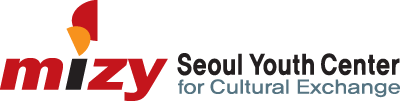 1. Personal Information1. Personal Information1. Personal Information1. Personal InformationFull Name(한글)(English)NationalityGender□ Female        □ MaleDate of BirthDD/MM/YYYYSchool or Affiliation (including field of major)(including field of major)(including field of major)Address(한글)(English) (한글)(English) (한글)(English) EmailMobile Phone2. About your ideas on the workshop2. About your ideas on the workshop2. About your ideas on the workshop2. About your ideas on the workshopWhat is your motivation to participate in this event? And what do you expect to achieve through the experience at workshop? (200-400 words)What is your motivation to participate in this event? And what do you expect to achieve through the experience at workshop? (200-400 words)What is your motivation to participate in this event? And what do you expect to achieve through the experience at workshop? (200-400 words)What is your motivation to participate in this event? And what do you expect to achieve through the experience at workshop? (200-400 words)Please address a minority issue you are most interested in. (200-400 words)Please address a minority issue you are most interested in. (200-400 words)Please address a minority issue you are most interested in. (200-400 words)Please address a minority issue you are most interested in. (200-400 words)3. Other information about your participation3. Other information about your participation3. Other information about your participation3. Other information about your participationThis workshop will be operated in English.. Participants should have no problem in communicating with English speakers. Please indicate your level of English proficiency. (You may attach a copy of a certification that indicates scores of internationally authorized English tests, such as TOEIC, TOEFL, TEPS, IELTS, etc.)This workshop will be operated in English.. Participants should have no problem in communicating with English speakers. Please indicate your level of English proficiency. (You may attach a copy of a certification that indicates scores of internationally authorized English tests, such as TOEIC, TOEFL, TEPS, IELTS, etc.)This workshop will be operated in English.. Participants should have no problem in communicating with English speakers. Please indicate your level of English proficiency. (You may attach a copy of a certification that indicates scores of internationally authorized English tests, such as TOEIC, TOEFL, TEPS, IELTS, etc.)This workshop will be operated in English.. Participants should have no problem in communicating with English speakers. Please indicate your level of English proficiency. (You may attach a copy of a certification that indicates scores of internationally authorized English tests, such as TOEIC, TOEFL, TEPS, IELTS, etc.)Mizy Center offers accommodation and meals throughout the event. Please tell us your special dietary or medical needs if you have any.Mizy Center offers accommodation and meals throughout the event. Please tell us your special dietary or medical needs if you have any.Mizy Center offers accommodation and meals throughout the event. Please tell us your special dietary or medical needs if you have any.Mizy Center offers accommodation and meals throughout the event. Please tell us your special dietary or medical needs if you have any.Do you have anything else you’d like to tell or ask us?Do you have anything else you’d like to tell or ask us?Do you have anything else you’d like to tell or ask us?Do you have anything else you’d like to tell or ask us?PurposeReviewing application qualification, providing participation support and support fund after selection, post managementPersonal information being collectedName, address, phone, email, work phone, financial information, etc.Collecting periodFrom the date of agreement to the date of fulfillment of the purpose to collect and use personal informationCollector / Program nameSeoul Youth Center for Cultural Exchange / Global Youth Forum “Youth Advocacy Workshop”PurposeReviewing application qualification, providing participation support and support fund after selection, post managementPersonal information being usedName, address, phone, email, work phone, financial information, etc.Using periodFrom the date of agreement to the date of fulfillment of the purpose to collect and use personal informationUserSeoul Youth Center for Cultural Exchange / Global Youth Forum “Youth Advocacy Workshop” In compliance with the Article 24 of the Personal Information Protection Act, Seoul Youth Center for Cultural Exchange must receive an agreement to collect and use personal information and a separate agreement to process (collect, use, disclose, etc.) personally identifiable information (Resident(or Alien) Registration Number). I agree to Seoul Youth Center for Cultural Exchange's processing of my personally identifiable information following the aforementioned Agreement to Use Personal Information. 